Техничко упутство за приступање видео-тренингу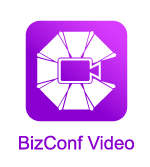 Онлајн тренинг ће бити спроведен путем BizConf Video платформе за држање видео-конференција и онлајн догађаја.За учешће на видео-конференцији потребна вам је следећа опрема:Компјутер/лаптоп или мобилни телефон који има приступ интернетуИнтернет конекција протока не мање од 30 MB у секундиУграђена или повезана веб-камераЕкстерно конектован микрофон или слушалицеПојединачни сет слушалица Инсталација BizConf Video платоформе и приступање конференцијиКако бисте инсталирали BizConf Video потребно је да урадите следеће: преузмите BizConf Video са званичног сајта, кликните на линк и одаберите EN на дну, како би Вам интерфејс био на енглеском језикуИнсталирајте апликацију на свом рачунару или мобилном телефону
Приступање састанку:Линк са ID и шифром састанка биће Вам достављен унапред од стране организатора. 
Молимо Вас да након приступања састанку своје име промените и убележите у форми Институција+Име Промена језика и симултано превођење: Поставке језика биће у складу са системом вашег рачунара или мобилног телефона, али можете одабрати и друге језике на task bar-у десним кликом на икону (платформа подржава енглески, традиционални кинески и поједностављени кинески језик) Оригинални конференцијски аудио је инсталиран аутоматски. За симултано превођење, кликните на Interpretation на доњу мени линију, а затим одаберите језик на ком желите да пратите конференцију. 